Photo-BCB process using 4024-40 BCBDeposit 180nm PECVD SiN for good adhesion of BCB.Take out small BCB bottle from freezer and warm up overnightPlace sample in PEII at 100W, 300mT for 20sDip HCl:DI 1:10 for 60s, Rinse in DI 60s, Blow DryApply AP3000 BCB Adhesion promoter, wait 30sec, and then spin 3krpm for 30secSpin BCB ( step1:500rpm-400rpm/s-10sec ; step2:4000rpm-1000rpm/s-30sec)Soft Bake@80C/90secExpose 2.2” in Autostep200 with focus 0PEB @55C/30sec\Immediately do puddle development using POLOS spinner program "7" ( step1: 500rpm-10sec; step2:4000rpm-400rpm/s-60sec)Apply DS2100 BCB developer on quarter, wait 60sec, then run program “7”While it is spinning @500rpm/10sec gently apply DS2100 (drop by drop in the center of the quarter)-Rinsing step (first part of recipe 7 described above)Spin dry at 4000rpm/60sec (second part of recipe 7)Repeat steps 10(a-c) one or two more times until development is complete.Bake@90C/60sec to further dry out DS2100Measure with dektak before curingFinal Cure in BLUE M Oven:Program#5Purge oven with N2(for 1/2hr)before loading sample for curingEdit the programramp up to 50C-5min( time in program is 0.05 for 5min)soak@50C-5minramp up to 100C-15min( time in program is 0.15 for 15min)soak@50C-15minramp up to 150C-15minsoak@150C-15minramp up to 250C-1hour( time in program is 1.00 for 1hour)soak@250C-1hourLoad sample in oven  (using Al boat or on bottom tray directly), DO NOT cover it.Close the door, leave a note that BCB is baking!Make sure N2 in ON( 60-70)Run the program( P5, run)Wait few minutes to check if it is running and if T is going UP!CURING takes 4hoursCOOLING DOWN takes several  hours (overnight is good)DO NOT OPEN door while it is cooling down!  OK to open at 150C.  Note:  If you will use metal on the BCB Deposit 1000-1500A SiN on BCB for metal adhesion.  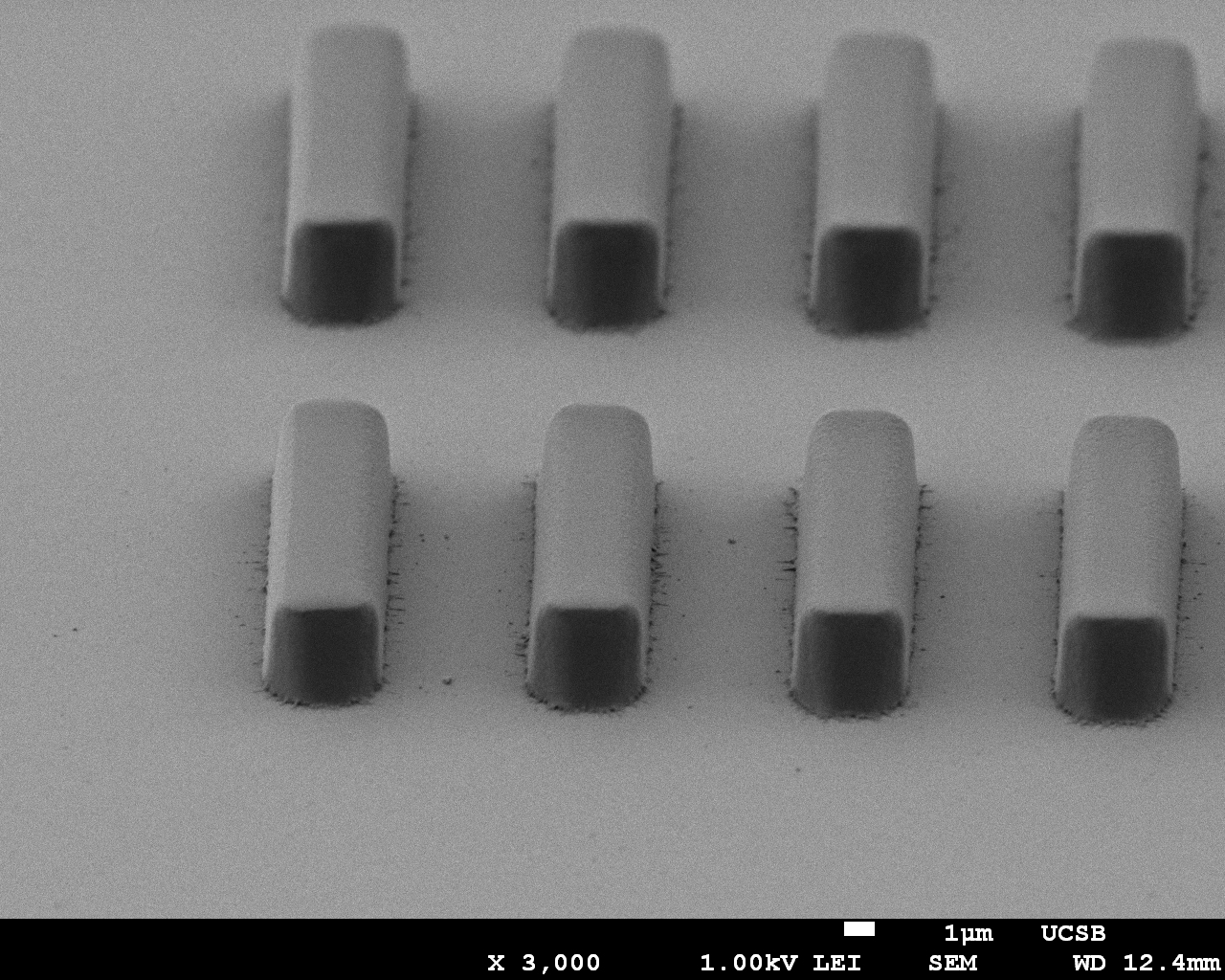 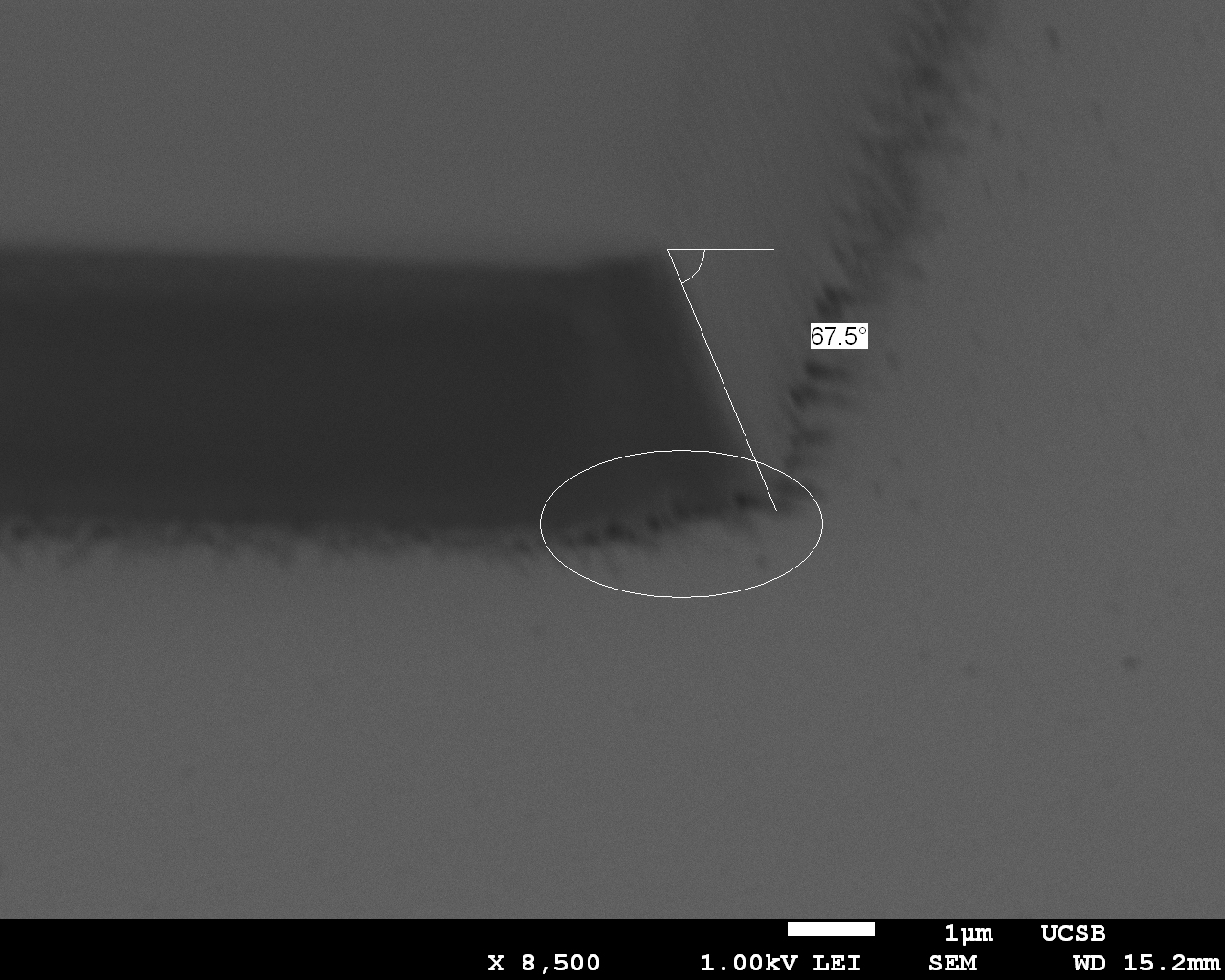 